جامعة الملك سعود						                                         مفردات المقرر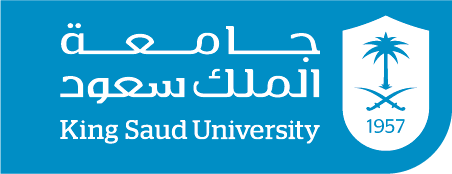 كلية الآداب                                                                                                              الفصل الدراسي: الأول                                                                                             السنة الدراسية:1436 – 1437 هـمعلومات المحاضر:معلومات المقرر:طرق التقييم:*التأكيد على ضرورة حصول الطالبات على 80% من درجات الأعمال الفصلية قبل تاريخ الاعتذار.الخطة الأسبوعية:القـوانـيـن:-لا يقبل حضور أي طالبة بعد دخول الأستاذة إلا بعذر موثق ورقيا-يحسب الحضور والغياب من الأسبوع الثاني في الفصل للعام الدراسي-الالتزام بالوقت المحدد لتسليم التكاليف الفصلية مع العلم أنه لن يقبل تسليم أي تكاليف بعد يوم من التاريخ كحد أدنى-لن يعاد الاختبار الفصلي إلا بعذر طبي موثق من الجهة الصحية- ستحتسب الطالبة غياب عند استخدام الجوال خلال المحاضرة.تهيئة للطالباتمضمون المحاضرة:العولمة في الاعلام: تجاوز الاعلام للبقعة الجغرافية الواحدة وانتشاره بشكل هائل في الآونة الأخيرة جعل الاعلام له دور فعال ومؤثر في المجتمع العربي والعالم بأكمله.مفهوم العولمة ومعنى المصطلح: رجع الى المعنى باللغة الإنجليزية Global أي عالمي أو دولي بمعنى أن الاعلام أصبح عالمي والشركات الإعلامية لها أذرع في كل بقع الأرض.أهداف العولمة الإعلامية: الربح هو الهدف الأساسي للعولمة الإعلامية والمستهدف جميع المجتمعات والقائد الاعلام الأمريكي.تطور ومستقبل العولمة الإعلامية.مضمون المحاضرة:مفهوم العولمة وتعريفها:  1. الدوران في فلك الأقوى فالعالم الآن لا بقاء فيه الا للأقوياء....                                2. وصول الرأسمالية التاريخية عند منعطف القرن العشرين الى نقطة الانتقال ....تعريف اعلام العولمة: عملية تهدف الى التعظيم المتسارع والمذهل في قدرات وسائل الاعلام....مؤسسات وأدوات العولمة: CNN                                  BBC        EURO NEWS                                    وظائف الاعلام والعولمةعولمة الرسالة الإعلامية مضمون المحاضرة:العولمة كظاهرة إعلامية سياسية واقتصادية وثقافية           ظاهرة الاعلام والعولمة باختصار ظاهرتان متلازمتان لا يمكن التفريق بينهم والتحديد في الوقت الراهن مع كثرة وسائل الاعلام.           فقد أثرت العولمة و بشكل واضح في ظواهر الاعلام السياسية و الاقتصادية و القافية و أيضا الاجتماعية.إجازة عيد الأضحى            مضمون المحاضرة:نشأة العولمة: العولمة نشأت منذ آلاف السنينمن الإمبراطورية الرومانية وسيطرتها وبث نفوذها في العالم.بداية الثمانينات أصبح هنام مصطلح العولمة وزمن الثمانينات هي التحول الضخم للعولمة وهذه البداية كانت مرتبطة بالمؤسسات والموزعين للمنتجات في الاعلام. وقد تطورت العولمة خصوصا مع التوسع الاقتصادي والنمو السكاني والانفتاح السياسي والاقتصادي بين الدول.تعتبر أريكا هي أكبر دول العالم في التفوق في الاعلام فهي قائدة ورائدة العولمة في الاعلام.مضمون المحاضرة:الآثار السلبية والإيجابية للعولمة الآثار السلبية: 1. انهيار السيادة القومية للإعلام في ظل انهيار المفاهيم التقليدية حول القومية الحديثة.                               2. اعتماد الدول والجمهور على البرامج الإخبارية والاعلانات والمسلسلات والأفلام.                               3. تدفق الثقافات والمفاهيم والأفكار  الغريبة الجديدة على المشاهد أو المستمع.                               4. الفجوة في التفكير الاتصالي بين المجتمعات بين الأغنياء والفقراء، أهل الحضر والبدو أو الريف.          الآثار الإيجابية: 1. تطور التكنولوجيا.                               2. البحث عن الوسيلة الرخيصة ماديا للإعلام.                               3. الخروج من الثابت الى المتنقل والمتحرك.                               4. تعميم اللغة الإنجليزية والاوجه للغات الأخرى.         مضمون المحاضرة:         التكتلات الإعلامية (الشركات متعددة الجنسية والهيمنة الأمريكية)           الان أصبح الاعلام يصل الى كل الجماهير في جميع دول العالم بك وسائل الاعلام سواء بالتلفاز أو الصحف أو الإذاعة أو الانترنت                           أو الهاتف ولكن التقدم الهائل الحاصل في دول غرب أوروبا وأمريكا على وجه الخصوص جعل الاعلام أكثر كفاءة بسنن التقدم           الملحوظ في التكنولوجيا.   الساعة الثانية من المحاضرة هي اختبار نصفي.       مضمون المحاضرة:        ملامح الاعلام العالمي منذ الثمانينات وحتى الآن       كما أن الجميع يعرف أن العولمة هي مصطلح جديد لواقع قديم. عصر العولمة بدأ في القرن العشرين فات التكنلوجيا مع تطورها الملحوظ جدا أصب الانسان يستطيع أن يستقبل رسالة في نفس لحظة ارسالها. لذلك بهناك كثير من ملامح تطور للعولمة و تأثيرها في الاعلام الدولي منذ بداياتها.التخلص من قيود الزمان والمكان.انتشار وسائل الاعلام وكثرتها.توسيع نطاق التغطية الإخباريةارتفاع عدد القنات الفضائية بشكل كبير.مضمون المحاضرة:الاعلام العربي في التسعينات: التسعينات في العالم العربي هو التحول الجذري له في وسائل الاعلام بعد خول العولمة عيه في التسعينات. مثلا،  MBC و ART من أوائل القنوات الفضائية التي استحدثت في التسعينات. فهذا التغير في الإعلام وتطور التكنولوجيا كان له آثار سلبية وإيجابية.الدعاية الأمريكية:      1942 م هو تاريخ بداية الدعاية الأمريكية.اختبار نصفي ثاني   مضمون المحاضرة:  الدعاية: الدعاية أو العلان هو محاولة التأثير على اتجاهات الناس وآرائهم وسلوكهم وهي وسيلة لنشر المعلومات.   عناصر الدعاية: 1. المصدر.                        2. الجهود المنظمة.   تكليف   كتابة بحث:   كتابة بحث من 500 كلمة عن الآثار السلبية والإيجابية للعولمة من بداية سنة 2000 الى الآن مع تحديد رأي الشخصي عن العولمة وتأثيرها في مجتمعنا السعودي.  ملاحظة:  يجب على الطالبة عدم الخروج عن الموضوع مع ضرورة كتابة الرأي الشخصي.  ألا يزيد البحث ولا ينقص عن 500 كلمة.  موعد التسليم هو الأسبوع القادم الأسبوع الثالث عشر 5/2/1437 هـ 17/11/2015 م  و آخر موعد للتسليم يوم الأحد 10/2/1437 هـ الموافق 15/11/2015 م من الساعة 10 الى 11.  يجب تسليم البحث في الأسبوع القادم لأنه سيتم مناقشة البحوث في الأسبوع الرابع عشر.    مضمون المحاضرة:    الصحافة الإلكترونية:      أعطى ظهور الحاسب الآلي الى قوة وآفاق جديدة ومع تطور التكنولوجيا لجأت الصحافة أيضا الى النشر في الانترنت.على الرغم من أن هذا الأمر لم يتعدى العقدين ولكن أصبح أمرا ملزما لأي صحيفة أو مجلة أن يكون لها موقع الكتروني.مناقشة البحوث   مضمون المحاضرة:  العلاقات الدولية المعاصرة والتبادل الإعلامي مضمون المحاضرة:العلاقات الدولية المعاصرة والتبادل الإعلامي                                                                                                                              مع تمنياتي لكن بالتوفيق والنجاحأ.نور باجويبر نور باجويبراسم المحاضر يوم الأحد  10-12 يوم الثلاثاء 10- 12الساعات المكتبية 93 الدور 2رقم المكتب nbajuwaiber@ksu.edu.saعنوان البريدي الإلكترونيالاعلام والعولمة اسم المقررعلم  233 رقم المقرر يصف المقرر الاعلام وارتباطه بالعولمة الجديدة وفهم المفاهيم والتعريفات بالعلام السياسي والاقتصادي و الثقافي. توصيف المقرر تعريف مفاهيم العولمة / والنظام الإعلامي الجديد / والعولمة الإعلامية والسياسية والاقتصادية والثقافية-  تحديد ملامح النظام الإعلامي العالمي منذ الثمانينات وحتى اليوم- معرفة الآثار الإيجابية والسلبية للعولمة السياسية والاقتصادية والإعلامية-  نشأة وتطور الإعلام الجديد في عصر العولمة-   - العولمة الإعلامية والوظيفة الاتصالية للدولة وللمنظمات الحكومية وغير الحكومية في عصر الصورة والوسائط المتعددة.نواتج التعلم (المنصوص عليها في توصيف المقرر) الاعلام الدولي و العولمة الجديدة , علي عبدالفتاح كنعانالكتب الرئيسية المراجع التكميلية (إن وجد) تاريخ التغذية الراجعة (تزويد الطالبات بالنتيجة)* تاريخ التقييم تقسيم الدرجاتالنوع  10/11/1436هـ   52/8/2015م5 % الحضور14/1/1437هـ 27/10/2015م  7/1/1437 هـ   20/10/2015 م20 %اختبارات فصلي أول  12/2/1437هـ 24/11/2015م 5/2/1437هـ   17/11/2015 م15 %كتابة بحث28/1/1437هـ 10/11/2015م 21/1/1436هـ 20 %اختبارات فصلي ثانياختبار نهائيمذكرة إضافية (مثال: شروط إعادة الاختبارات)مذكرة إضافية (مثال: شروط إعادة الاختبارات)مذكرة إضافية (مثال: شروط إعادة الاختبارات)مذكرة إضافية (مثال: شروط إعادة الاختبارات)العـنـوان الأسبوعتهيئة للطالبات1مقدمة في الاعلام والعولمة2مفهوم العولمة وتعريفها3العولمة كظاهرة إعلامية سياسية, اقتصادية وثقافية4إجازة عيد الأضحى5بداية نشأة العولمة 6الآثار السلبية والإيجابية للعولمة7التكتلات الإعلامية + اختبار فصلي8ملامح الاعلام العالمي منذ الثمانينات وحتى الآن9الاعلام العربي والدعاية الأمريكية10اختبار فصلي11الدعاية12الصحافة الإلكترونية 13مناقشة بحوث14العلاقات الدولية المعاصرة والتبادل الاعلامي15العلاقات الدولية المعاصرة والتبادل  الاعلامي16أسبوع المراجعة أسبوع المراجعة الأسبوع الأول8/11/1436 هـ16/8/2015 مالأسبوع الثاني17/11/1436 هـ1/9/2015 مالأسبوع الثالث24/11/1436 هـ8/9/2015 مالأسبوع الرابع2/12/1436 هـ15/9/2015 مالأسبوع الخامس9/12/1436 هـ22/9/2015 مالأسبوع السادس16/12/1436 هـ29/9/2015 مالأسبوع السابع23/12/1436 هـ6/10/2015 مالأسبوع الثامن30/12/1436 هـ13/10/2015 مالأسبوع التاسع7/1/1437 هـ20/10/2015 مالأسبوع العاشر14/1/1437 هـ27/10/2015 مالأسبوع الحادي عشر21/1/1437 هـ3/11/2015 مالأسبوع الثاني عشر28/1/1437 هـ10/11/2015 مالأسبوع الثالث عشر5/2/1437 هـ17/11/2015 مالأسبوع الرابع عشر12/2/1437 م24/11/2015 مالأسبوع الخامس عشر19/2/1437 م1/12/2015 مالأسبوع السادس عشر26/2/1437 هـ8/12/2015 م